»Verjemi vase in že si na pol poti«Anonymous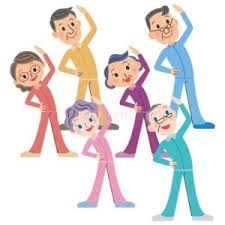 RAZGIBAJ SE, DA OSTANEŠ ZDRAVČetrtek, 9. 4. 2020Aktivnost 1:Za začetek nekaj vaj z lastno telesno težo:https://www.youtube.com/watch?v=YQC5BZ5-Fuw&list=PLUIrI7OdlZakIT1ydA55C6L-qORe_TJcI&index=3Aktivnost 2:SPRETNOSTI Z ŽOGOAktivnost 3:En kratek filmček za motivacijo »I WILL NOT QUIT«https://www.youtube.com/watch?v=DJlJVd2KfGc&fbclid=IwAR2m9fE3KLIMHGzZItpFY4virNLticzuDmwCMGzdCwXEC-3eebqQGcX8wT4&app=desktop#menu